Українська мова                           5 класПочатковий рівень (1 – 3 бали)Середній рівень(4 – 6 балів)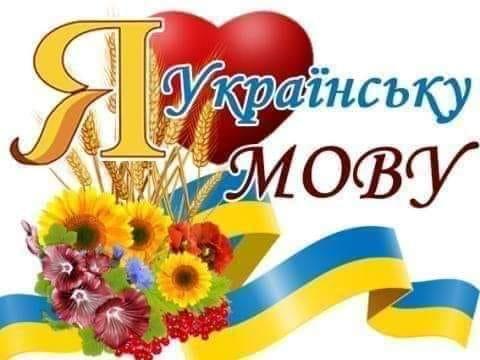 Достатній рівень(7 – 9 балів)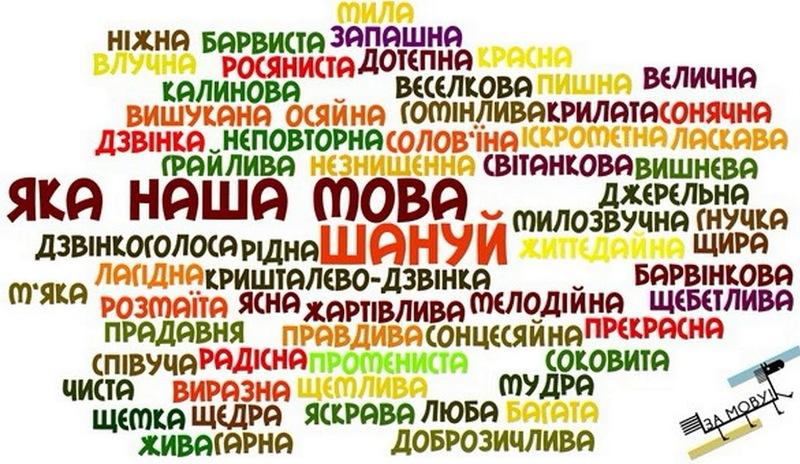 Високий рівень(9 – 12 балів)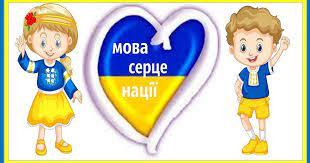 Планування та здійснення навчального пошуку, аналіз текстової та графічної інформаціїПланування та здійснення навчального пошуку, аналіз текстової та графічної інформаціїПланування та здійснення навчального пошуку, аналіз текстової та графічної інформаціїПримітка вчителя/учняТи самостійно або з допомогою вчителя чи інших осібПлануєш і здійснюєш навчальний пошукНа елементарному рівні відтворюєш навчальний матеріалТи самостійно або з допомогою вчителя чи інших осібОпрацьовуєш текстову та/або графічну інформаціюОпрацьовуєш навчальний матеріал і можеш відтворити фрагмент із нього окремим реченням Комунікація, зокрема з використанням інформаційно-комунікаційних технологійКомунікація, зокрема з використанням інформаційно-комунікаційних технологійКомунікація, зокрема з використанням інформаційно-комунікаційних технологійКомунікація, зокрема з використанням інформаційно-комунікаційних технологійТи самостійно або з допомогою вчителя чи інших осібСтворюєш короткі усні й письмові повідомленнябудуєш лише окремі, не пов'язані між собою речення; лексика висловлювання дуже біднаТи самостійно або з допомогою вчителя чи інших осібВідтворюєш почуту або прочитану інформацію, допускаючи істотні змістові та / або логічні неточностібудуєш лише окремі фрагменти висловлювання; лексика й граматична будова мовлення бідна й одноманітнаВиконання практичних завдань та розв’язання повсякденних проблем із застосуванням знань, що охоплюються навчальним матеріаломВиконання практичних завдань та розв’язання повсякденних проблем із застосуванням знань, що охоплюються навчальним матеріаломВиконання практичних завдань та розв’язання повсякденних проблем із застосуванням знань, що охоплюються навчальним матеріаломВиконання практичних завдань та розв’язання повсякденних проблем із застосуванням знань, що охоплюються навчальним матеріаломТи самостійно або з допомогою вчителя чи інших осібВиконуєш навчальну дію на рівні копіювання зразка її виконанняРозумієш навчальний матеріал і можеш дати відповідь у формі елементарного висловлюванняТи самостійно або з допомогою вчителя чи інших осібРозпізнаєш, називаєш окремі об’єкти вивченняСкладаєш висловлювання, яке  не є завершеним текстом, хибує на непослідовність викладу, пропуск фрагментів, важливих для розуміння думки; лексика й граматична будова збідненіРефлексія власної навчально-пізнавальної діяльностіРефлексія власної навчально-пізнавальної діяльностіРефлексія власної навчально-пізнавальної діяльностіРефлексія власної навчально-пізнавальної діяльностіТи самостійно або з допомогою вчителя чи інших осібТи розпізнаєш помилки, логічні або змістові неточності в результатах навчальної діяльності після того, як на них вказує вчитель маєш фрагментарні уявлення з предмета вивчення і можеш відтворити окремі його частини; під керівництвом учителя виконуєш найпростіший буквено-звуковий  аналіз слівПланування та здійснення навчального пошуку, аналіз текстової та графічної інформаціїПланування та здійснення навчального пошуку, аналіз текстової та графічної інформаціїПланування та здійснення навчального пошуку, аналіз текстової та графічної інформаціїПримітка вчителя / учняПримітка вчителя / учняТи самостійно або з  допомогою вчителя чи інших осібПлануєш й здійснюєш навчальний пошукУмієш частково знаходити необхідну інформацію у вигляді оціночних вражень за умови, що в текстах використовується знайомий мовний матеріалУмієш частково знаходити необхідну інформацію у вигляді оціночних вражень за умови, що в текстах використовується знайомий мовний матеріалТи самостійно або з  допомогою вчителя чи інших осібСтавиш запитання до змісту  навчального матеріалуУмієш ставити прості запитання до змісту прочитаного текстуУмієш ставити прості запитання до змісту прочитаного текстуТи самостійно або з  допомогою вчителя чи інших осібОпрацьовуєш або інтерпретуєш текстову та/або графічну інформацію без істотних змістовних і  логічних неточностейповторюєш та відтворюєш фактичний матеріал, за обсягом робота наближається до норми, помітний її репродуктивний характер, відсутня самостійність повторюєш та відтворюєш фактичний матеріал, за обсягом робота наближається до норми, помітний її репродуктивний характер, відсутня самостійність Комунікація, зокрема з використанням інформаційно - комунікаційних технологійКомунікація, зокрема з використанням інформаційно - комунікаційних технологійКомунікація, зокрема з використанням інформаційно - комунікаційних технологійКомунікація, зокрема з використанням інформаційно - комунікаційних технологійКомунікація, зокрема з використанням інформаційно - комунікаційних технологійТи самостійно або з  допомогою вчителя чи інших осібТи створюєш короткі усні та письмові повідомленняУмієш в основному логічно побудувати невеличке висловлювання на задану тему, вдало добираєш лексичні засобиУмієш в основному логічно побудувати невеличке висловлювання на задану тему, вдало добираєш лексичні засобиТи самостійно або з  допомогою вчителя чи інших осібВідтворюєш почуту або прочитану інформацію, без істотних  змістовних та/або логічні неточності створюєш усне чи письмове висловлювання, яке характеризується уже певною завершеністю , зв’язністю, знаходиш в тексті приклади відповідно до сформульованого завдання створюєш усне чи письмове висловлювання, яке характеризується уже певною завершеністю , зв’язністю, знаходиш в тексті приклади відповідно до сформульованого завданняТи самостійно або з  допомогою вчителя чи інших осібПрезентуєш результати своєї навчальної діяльностіМожеш висловити оцінювальне судження й довести його одним-двома аргументами, завершити відповідь простим узагальненням, а також дати визначення вивчених правилМожеш висловити оцінювальне судження й довести його одним-двома аргументами, завершити відповідь простим узагальненням, а також дати визначення вивчених правилВиконання практичних завдань та розв’язання повсякденних проблем  із застосуванням знань, що охоплюються навчальним матеріаломВиконання практичних завдань та розв’язання повсякденних проблем  із застосуванням знань, що охоплюються навчальним матеріаломВиконання практичних завдань та розв’язання повсякденних проблем  із застосуванням знань, що охоплюються навчальним матеріаломВиконання практичних завдань та розв’язання повсякденних проблем  із застосуванням знань, що охоплюються навчальним матеріаломВиконання практичних завдань та розв’язання повсякденних проблем  із застосуванням знань, що охоплюються навчальним матеріаломТи самостійно або з  допомогою вчителя чи інших осібВиконуєш навчальні дії із застосуванням знань, що охоплюються навчальним матеріалом за зразкомумієш написати коротке повідомлення за зразком у межах вивченої теми, використовуючи обмежений набір засобів логічного зв'язку умієш написати коротке повідомлення за зразком у межах вивченої теми, використовуючи обмежений набір засобів логічного зв'язку Ти самостійно або з  допомогою вчителя чи інших осібМожеш порівняти окремі об’єкти вивченняУмієш написати невеликий твір/лист за зразком у відповідності до поставленого  комунікативного завдання, при цьому добір слів не завжди вдалий, бракує єдності стилюУмієш написати невеликий твір/лист за зразком у відповідності до поставленого  комунікативного завдання, при цьому добір слів не завжди вдалий, бракує єдності стилюРефлексія власної навчально-пізнавальної діяльностіРефлексія власної навчально-пізнавальної діяльностіРефлексія власної навчально-пізнавальної діяльностіРефлексія власної навчально-пізнавальної діяльностіРефлексія власної навчально-пізнавальної діяльностіТи самостійно або з  допомогою вчителя чи інших осібРозпізнаєш й виправляєш окремі помилки та робиш часткові уточнення в результаті навчальної діяльностіСкладаєш невеликий твір на основі вивченого,  під керівництвом учителя  описуєш природу, людей, тварин та їх дії; виконуєш  вправи за зразком  Складаєш невеликий твір на основі вивченого,  під керівництвом учителя  описуєш природу, людей, тварин та їх дії; виконуєш  вправи за зразком  Планування та здійснення навчального пошуку, аналіз текстової та графічної інформаціїПланування та здійснення навчального пошуку, аналіз текстової та графічної інформаціїПланування та здійснення навчального пошуку, аналіз текстової та графічної інформаціїПримітка вчителя / учняТи самостійно або з  допомогою вчителя чи інших осіб:Плануєш й успішно здійснюєш навчальний пошук, не обмежуючись навчальним матеріаломУмієш знаходити необхідну інформацію з додаткових джерел Ти самостійно або з  допомогою вчителя чи інших осіб:Ставиш уточнювальні запитанняУмієш ставити прості запитання за змістом вивченого матеріалуТи самостійно або з  допомогою вчителя чи інших осіб:Використовуєш і порівнюєш  інформацію з кількох джерелСтворюєш висловлювання, використовуючи довідкову літературу, розумієш значення вивчених термінів Ти самостійно або з  допомогою вчителя чи інших осіб:Опрацьовуєш й логічно відтворюєш текстову та/або графічну інформаціюВолодієш матеріалом і навичками аналізу слів за будовою, правилами переносу, буквено-звуковим аналізом за поданим учителем зразком Комунікація, зокрема з використаннямінформаційно - комунікаційних технологійКомунікація, зокрема з використаннямінформаційно - комунікаційних технологійКомунікація, зокрема з використаннямінформаційно - комунікаційних технологійКомунікація, зокрема з використаннямінформаційно - комунікаційних технологійТи самостійно або з  допомогою вчителя чи інших осіб:Ти створюєш деталізовані  усні та письмові повідомленняСамостійно створюєш достатньо повний, зв’язний, з елементами самостійних суджень текст, вдало добираєш лексичні засоби Ти самостійно або з  допомогою вчителя чи інших осіб:Висловлюєш власну думку і наводиш приклади на її підтвердженняумієш підтримувати бесіду, вживаючи короткі репліки, добираєш аргументи на підтвердження власних міркувань Ти самостійно або з  допомогою вчителя чи інших осіб:Презентуєш результати навчальної діяльності, зокрема з використання ІКТ (за доступності)Володієш матеріалом та навичками комплексного аналізу слова, застосовуєш теорію в конкретних ситуаціях, демонструєш правильне застосування вивченого матеріалуВиконання практичних завдань та розв’язання повсякденних проблем  із застосуванням знань, що охоплюються навчальним матеріаломВиконання практичних завдань та розв’язання повсякденних проблем  із застосуванням знань, що охоплюються навчальним матеріаломВиконання практичних завдань та розв’язання повсякденних проблем  із застосуванням знань, що охоплюються навчальним матеріаломВиконання практичних завдань та розв’язання повсякденних проблем  із застосуванням знань, що охоплюються навчальним матеріаломТи самостійно або з  допомогою вчителя чи інших осіб (застосовуєш знання, що охоплюються навчальним матеріалом у типових ситуаціях на рівні свідомого вибору, а саме):Формулюєш проблемні питання , пропонуєш можливі способи виконання завдання, або розв’язання проблемиЗастосовуєш відомі факти, поняття для виконання стандартних навчальних завданьТи самостійно або з  допомогою вчителя чи інших осіб (застосовуєш знання, що охоплюються навчальним матеріалом у типових ситуаціях на рівні свідомого вибору, а саме):Можеш аналізувати та порівнювати об’єкти вивченняВолодієш матеріалом та навичками комплексного аналізу слова, словосполучення, реченняТи самостійно або з  допомогою вчителя чи інших осіб (застосовуєш знання, що охоплюються навчальним матеріалом у типових ситуаціях на рівні свідомого вибору, а саме):Складаєш план для виконання/розв’язання відповідно до інструкції та/або успішно виконуєш окремі етапи такого виконання/розв’язанняТи вмієш та знаєш як  написати повідомлення на запропоновану тему, допускаючи ряд орфографічних помилок, які не ускладнюють розуміння інформації, демонструєш правильне застосування вивченого матеріалуРефлексія власної навчально-пізнавальної діяльностіРефлексія власної навчально-пізнавальної діяльностіРефлексія власної навчально-пізнавальної діяльностіРефлексія власної навчально-пізнавальної діяльностіТи самостійно або з  допомогою вчителя чи інших осіб:Успішно виправляєш окремі помилки й робиш часткові уточнення в результаті навчальної діяльностіВолодієш матеріалом, за зразком аналізуєш слово, словосполучення, речення,  виправляєш допущені помилки, добираєш докази на підтвердження власної думкиТи самостійно або з  допомогою вчителя чи інших осіб:Визначаєш окремі труднощі , що виникають у процесі власної навчально – пізнавальної діяльності й можливі шляхи їх подоланняПід час вивчення другорядних членів речення, виконання тестових завдань на встановлення відповідностіПланування та здійснення навчального пошуку, аналіз текстової та графічної інформаціїПланування та здійснення навчального пошуку, аналіз текстової та графічної інформаціїПланування та здійснення навчального пошуку, аналіз текстової та графічної інформаціїПримітка вчителя / учняТи самостійно або з  допомогою вчителя чи інших осіб:Плануєш й успішно здійснюєш навчальний пошук, не обмежуючись навчальним матеріаломВолодієш матеріалом та навичками комплексного аналізу слова, словосполучення, речення, працюєш з різними джерелами інформаціїТи самостійно або з  допомогою вчителя чи інших осіб:Ставиш запитання на з’ясування причинно-наслідкових зв’язківУмієш ставити різні види запитань до змісту прочитаного текстуТи самостійно або з  допомогою вчителя чи інших осіб:Використовуєш, порівнюєш  і аналізуєш інформацію з різних джерел, критично її аналізуєшУмієш  аналізувати, узагальнювати й систематизувати та творчо використовувати дібраний матеріал Ти самостійно або з  допомогою вчителя чи інших осіб:Опрацьовуєш й логічно інтерпретуєш текстову та/або графічну інформаціюВмієш читати тексти, аналізувати їх і робити висновки, порівнюєш отриману інформацію з власним досвідом, використовуєш засвоєні факти для виконання нестандартних завданьКомунікація, зокрема з використаннямінформаційно - комунікаційних технологійКомунікація, зокрема з використаннямінформаційно - комунікаційних технологійКомунікація, зокрема з використаннямінформаційно - комунікаційних технологійКомунікація, зокрема з використаннямінформаційно - комунікаційних технологійТи самостійно або з  допомогою вчителя чи інших осіб:Ти створюєш деталізовані  усні та письмові повідомлення Виявляєш початкові творчі здібності, проявляєш здатність до до оригінальних рішень різноманітних завданьТи самостійно або з  допомогою вчителя чи інших осіб:Висловлюєш і логічно обґрунтовуєш  власну думку,  наводиш приклади на її підтвердженняумієш вільно висловлюватись і вести бесіду в межах вивчених тем, гнучко та ефективно користуючись мовними та мовленнєвими засобами, висловлюєш власні думки, наводиш приклади на їх підтвердженняТи самостійно або з  допомогою вчителя чи інших осіб:Творчо презентуєш результати навчальної діяльності, зокрема з використання ІКТ (за доступності)Володієш матеріалом та навичками  лексичного, фонетичного, синтаксичного аналізу, виявляєш особливі творчі здібності, створюєш проєкти і презентуєш їх аудиторіїВиконання практичних завдань та розв’язання повсякденних проблем  із застосуванням знань, що охоплюються навчальним матеріаломВиконання практичних завдань та розв’язання повсякденних проблем  із застосуванням знань, що охоплюються навчальним матеріаломВиконання практичних завдань та розв’язання повсякденних проблем  із застосуванням знань, що охоплюються навчальним матеріаломВиконання практичних завдань та розв’язання повсякденних проблем  із застосуванням знань, що охоплюються навчальним матеріаломТи самостійно або під посередкованим керівництвом учителя чи інших осіб(Застосовуєш знання, що охоплюються навчальним матеріалом для виконання практичних завдань та/або розв’язання повсякденних проблем у нетипових ситуаціях на рівні свідомого вибору, а саме:Формулюєш проблемні питання , висуваєш гіпотези, успішно виконуєш завдання або розв’язуєш проблему відповідно до інструкціїСамостійно формулюєш проблему та знаходиш шляхи її розв’язання, висловлюєш власні думки Ти самостійно або під посередкованим керівництвом учителя чи інших осіб(Застосовуєш знання, що охоплюються навчальним матеріалом для виконання практичних завдань та/або розв’язання повсякденних проблем у нетипових ситуаціях на рівні свідомого вибору, а саме:Обґрунтовуєш обраний спосіб розв’язання/виконання, спираючись на знання й досвідСамостійно створюєш яскраве, оригінальне за думкою висловлювання відповідно до мовленнєвої ситуації,  добираєш переконливі аргументи на користь тієї чи іншої позиції Ти самостійно або під посередкованим керівництвом учителя чи інших осіб(Застосовуєш знання, що охоплюються навчальним матеріалом для виконання практичних завдань та/або розв’язання повсякденних проблем у нетипових ситуаціях на рівні свідомого вибору, а саме:Можеш класифікувати й узагальнити об’єкти вивченняУмієш знаходити  та класифікувати в різноманітних джерелах необхідну інформацію, подану у вигляді оціночних суджень, опису, аргументаціїРефлексія власної навчально-пізнавальної діяльностіРефлексія власної навчально-пізнавальної діяльностіРефлексія власної навчально-пізнавальної діяльностіРефлексія власної навчально-пізнавальної діяльностіТи самостійно або з  допомогою вчителя чи інших осіб:Успішно виправляєш окремі помилки й робиш часткові уточнення в результаті навчальної діяльностіСамостійно будуєш послідовний, повний текст твору,  ураховуєш комунікативне завдання, висловлюєш власну думку, певним чином аргументуєш різні погляди на проблемуТи самостійно або з  допомогою вчителя чи інших осіб:Визначаєш окремі труднощі , що виникають у процесі власної навчально – пізнавальної діяльності й можливі шляхи їх подоланняПід час самостійного виконання завдань  різних видів творчої діяльності формулюєш відповіді, маєш системні знання з предмета, аргументовано використовуєш їх